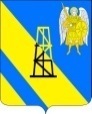 АДМИНИСТРАЦИЯ КИЕВСКОГО СЕЛЬСКОГО ПОСЕЛЕНИЯКРЫМСКОГО РАЙОНАПОСТАНОВЛЕНИЕ        от  16.08.2019г.			                                                                                №  147                                                            село КиевскоеО внесении изменений в постановление администрации Киевского сельского поселения Крымского района от 29 марта 2018 года №94         «Об утверждении муниципальной программы «Формирование современной городской среды Киевского сельского поселения Крымского района на 2018-2024 годы»В соответствии с Федеральным законом от 6 октября 2003 года №131-ФЗ «Об общих принципах организации местного самоуправления в Российской Федерации», руководствуясь постановлением Правительства Российской Федерации от 9 февраля 2019 года № 106 «О внесении изменений в приложение №15 к государственной программе Российской Федерации «Обеспечение доступным и комфортным жильем и коммунальными услугами граждан Российской Федерации», распоряжением правительства Российской Федерации от 1 декабря 2018 года № 2648-р в целях приведения нормативного правового акта в соответствие с действующим законодательством, п о с т а н о в л я ю:1. Внести в постановление администрации Киевского сельского поселения Крымского района от 29 марта 2018 года №94 «Об утверждении муниципальной программы «Формирование современной городской среды Киевского сельского поселения Крымского района на 2018-2024 годы»  изменения и приложение «Паспорт муниципальной программы «Формирование современной городской среды Киевского сельского поселения Крымского района на 2018-2024 годы» изложить в новой редакции (приложение).2. Считать утратившими силу постановления администрации Киевского сельского поселения Крымского района:1) от 25 марта 2019 года № 75 «О внесении изменений  в постановление администрации Киевского сельского поселения Крымского района от 29 марта 2018 года № 94 «Об утверждении муниципальной программы «Формирование современной городской среды Киевского сельского поселения Крымского района на 2018-2022 годы»;2) от 18 июня 2019 года № 115 «О внесении изменений  в постановление администрации Киевского сельского поселения Крымского района от 29 марта 2018 года № 94 «Об утверждении муниципальной программы «Формирование современной городской среды Киевского сельского поселения Крымского района на 2018-2024 годы».3. Главному специалисту администрации Киевского сельского поселения Крымского района З.А.Гавриловой обнародовать настоящее постановление и разместить на официальном сайте администрации Киевского сельского поселения Крымского района в сети Интернет.4. Контроль за выполнением настоящего постановления возложить на заместителя главы Киевского сельского поселения Крымского района В.Г.Пискун.5. Постановление вступает в силу со дня подписания.Глава Киевского сельского поселения Крымского района                                                               Б.С.Шатун